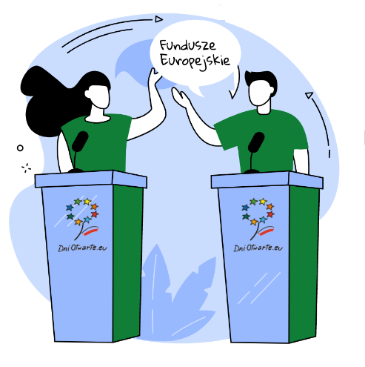 FORMULARZ ZGŁOSZENIOWY DO DEBATY OKSFORDZKIEJPOROZMAWIAJMY O FUNUDSZACH EUROPEJSKICHMiejsce: Chorzów, Planetarium Śląskie Data: 7 października, godzina 11:00Zgłoszenia przyjmujemy do 26 września na adres: agnieszka.cieplik@slaskie.plZgłoszenie jest równoznaczne z akceptacją regulaminu debaty.Dane szkołyDane szkołyDane szkołyDane szkołyPełna nazwa szkołyDane kontaktoweDane kontaktowekod pocztowymiastoulicaDane kontaktoweDane kontaktowee-maile-mailtelefonZgłoszenie nauczyciela – opiekuna zespołu oraz grupyZgłoszenie nauczyciela – opiekuna zespołu oraz grupyZgłoszenie nauczyciela – opiekuna zespołu oraz grupyZgłoszenie nauczyciela – opiekuna zespołu oraz grupyImię i nazwisko nauczycielaE-mailTelefon kontaktowyZgłoszenie uczniów – członków zespołu Zgłoszenie uczniów – członków zespołu Zgłoszenie uczniów – członków zespołu Zgłoszenie uczniów – członków zespołu Imiona i nazwiska uczniów 1. ………………………………….…………………..     2. ………………………………………………………..3. ……………………………………………………...  4……………………………………………………………..   Osoba rezerwowa: …………………………………………………………..1. ………………………………….…………………..     2. ………………………………………………………..3. ……………………………………………………...  4……………………………………………………………..   Osoba rezerwowa: …………………………………………………………..1. ………………………………….…………………..     2. ………………………………………………………..3. ……………………………………………………...  4……………………………………………………………..   Osoba rezerwowa: …………………………………………………………..Zgłoszenie uczniów – grupy stanowiącej publicznośćZgłoszenie uczniów – grupy stanowiącej publicznośćŁączna liczba uczniówPodpis i pieczątka szkoły